В соответствии с пунктом 1 статьи 78.1 Бюджетного кодекса Российской Федерации, постановления Кабинета Министров Чувашской Республики от 25.06.2020 №338 «О предоставлении субсидий из республиканского бюджета Чувашской Республики бюджетным и автономным учреждениям Чувашской Республики на иные цели» администрация  Порецкого района Чувашской Республики п о с т а н о в л я е т:1. Утвердить Порядок определения объема и условий предоставления субсидий из бюджета Порецкого района Чувашской Республики муниципальным бюджетным и автономным учреждениям Порецкого района Чувашской Республики на иные цели согласно приложению №1.2. Признать утратившим силу постановление администрации Порецкого района от 27.10.2020 №294 «Об утверждении Порядка определения объема и условий предоставления субсидий из бюджета Порецкого района  муниципальным бюджетным и автономным учреждениям Порецкого района  на иные цели».3. Настоящее постановление вступает в силу после его официального опубликования.	Глава администрации                                                                           Е.В.ЛебедевПриложение № 1
к постановлению администрации
  Порецкого района Чувашской Республики   от ПОРЯДОКОПРЕДЕЛЕНИЯ ОБЪЕМА И УСЛОВИЙ ПРЕДОСТАВЛЕНИЯ СУБСИДИЙ ИЗБЮДЖЕТА ПОРЕЦКОГО РАЙОНА ЧУВАШСКОЙ РЕСПУБЛИКИ МУНИЦИПАЛЬНЫМ БЮДЖЕТНЫМ И АВТОНОМНЫМ УЧРЕЖДЕНИЯМ ПОРЕЦКОГО РАЙОНА ЧУВАШСКОЙ РЕСПУБЛИКИ НА ИНЫЕ ЦЕЛИI. Общие положения о предоставлении субсидий1. Настоящий Порядок устанавливает общие правила определения объема и условия предоставления из бюджета Порецкого района Чувашской Республики муниципальным бюджетным и автономным учреждениям Порецкого района Чувашской Республики, субсидий на иные цели в соответствии с абзацем вторым части 1 статьи 78 1 Бюджетного кодекса Российской Федерации, кроме субсидий на финансовое обеспечение выполнения муниципального задания, рассчитанных с учетом нормативных затрат на оказание ими муниципальных услуг физическим и (или) юридическим лицам, и субсидий на осуществление капитальных вложений в объекты капитального строительства муниципальной собственности или приобретение объектов недвижимого имущества в муниципальную собственность (далее соответственно — учреждение, целевые субсидии).2. Целевые субсидии предоставляются главными распорядителями бюджетных средств, осуществляющими функции и полномочия учредителей муниципальных бюджетных и автономных учреждений Порецкого района Чувашской Республики (далее - Учредитель) учреждениям на следующие цели:- на капитальный ремонт имущества, находящегося в муниципальной собственности или переданного в безвозмездное пользование муниципальному учреждению, на организацию благоустройства территории муниципального учреждения;- на мероприятия по обеспечению безопасности дорожного движения;- на осуществление работ по разработке проектно-сметной документации, проведению экспертизы проектно-сметной документации, проектно-изыскательских работ, инженерно-технического обследования, лабораторных исследований, испытаний, исполнительской съемки, инвентаризации объекта, энергоаудита зданий, получение технических условий, технических паспортов, разработку технико-экономического обоснования, размещение информации о проведении общественных слушаний по объектам государственной экологической экспертизы в средствах массовой информации;- на приобретение и (или) монтаж основных средств (за исключением объектов недвижимости) и (или) материальных запасов для осуществления основных видов деятельности учреждений, предусмотренных учредительными документами, не включаемых в субсидии на финансовое обеспечение выполнения муниципального задания;- на установку, монтаж (расширение) охранной, пожарной сигнализации, системы автоматического пожаротушения, системы вентиляции, отопления и водоснабжения, электроснабжения, локально-вычислительной сети, системы видеонаблюдения, контроля доступа и иных аналогичных систем, включая работы по модернизации указанных систем, за исключением их ежегодного технического обслуживания;- на приобретение электрической энергии для нужд наружного освещения;- на проведение мероприятий по ресурсо- и энергосбережению;- на погашение кредиторской задолженности;- на приобретение программного обеспечения (лицензионных прав на программное обеспечение);- на выплаты по исполнительным листам на основании вступивших в силу судебных актов, по исполнению предписаний надзорных органов;- на проведение общерайонных праздничных, юбилейных, спортивных, физкультурно-массовых мероприятий и мероприятий муниципальных учреждений;- на организацию бесплатного питания обучающихся в муниципальных общеобразовательных организациях;- на участие воспитанников, обучающихся, работников муниципальных учреждений в республиканских, всероссийских, международных конкурсах, фестивалях, спортивных соревнованиях, учебно-тренировочных сборах, семинарах, обмен опытом;- на приобретение музейных предметов и музейных коллекций для пополнения фондов музеев;- на исполнение публичных обязательств перед физическим лицом, подлежащих исполнению в денежной форме;- на предупреждение чрезвычайных ситуаций, ликвидацию чрезвычайных ситуаций и последствий стихийных бедствий, финансовое обеспечение непредвиденных расходов;- на снос недвижимого имущества, находящегося в муниципальной собственности;- на реконструкцию объектов, не относящихся к объектам капитального строительства;- на земляные работы, планировку территории, устройство лыжных трасс;- на реализацию мероприятий за счет средств резервного фонда Президента Российской Федерации;- на реализацию мероприятий государственной программы Российской Федерации «Доступная среда», утвержденной постановлением Правительства РФ от 29.03.2019 №363;- на выплату ежемесячного денежного вознаграждения за классное руководство педагогическим работникам муниципальных образовательных организаций, реализующих образовательные программы начального общего, основного общего, среднего общего образования из расчета 5 тысяч рублей в месяц с учетом установленных трудовым законодательством Российской Федерации отчислений по социальному страхованию в государственные внебюджетные фонды Российской Федерации;- на выплату ежемесячного денежного вознаграждения за выполнение функций классного руководителя педагогическим работникам муниципальных образовательных организаций, реализующих образовательные программы начального общего, основного общего, среднего общего образования;- на реализацию проектов развития общественной инфраструктуры, основанных на местных инициативах;-  на укрепление материально-технической базы муниципальных учреждений;- на подключение муниципальных общедоступных библиотек к информационно-телекоммуникационной сети «Интернет» и развитие библиотечного дела с учетом задачи расширения информационных технологий и оцифровки;- на комплектование книжных фондов муниципальных общедоступных библиотек;- на организацию временного трудоустройства несовершеннолетних граждан;- на создание модельных муниципальных библиотек в целях реализации национального проекта «Культура»;- на выплату заработной платы и других расходов, покрываемых за счет средств от оказания платных услуг муниципальными учреждениями, в связи со снижением доходов от оказания платных услуг в условиях ухудшения ситуации из-за распространения новой коронавирусной инфекции;- на организацию работ временного характера и общественных работ, не связанных с оказанием муниципальных услуг (выполнением работ) в рамках муниципального задания, в целях снижения напряженности на рынке труда в условиях ухудшения ситуации в связи с распространением новой коронавирусной инфекции (на выплату заработной платы участнику работ, компенсации за неиспользованный отпуск при увольнении, пособий по временной нетрудоспособности, страховых взносов, на проведение специальной оценки условий труда, медицинского осмотра, приобретение инвентаря, оборудования, спецодежды и другие расходы, связанные с организацией временных рабочих мест).З. Иные расходы, не включенные по соответствующему направлению целевой субсидии в пункте 2 настоящего Порядка: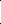 - выплата ежегодных грантов Главы Чувашской Республики для поддержки инноваций в сфере образования, культуры и спорта муниципальным учреждениям;- софинансирование расходных обязательств бюджета Порецкого района, возникающих при реализации региональных проектов, обеспечивающих достижение целей, показателей и результатов федеральных проектов, входящих в состав национальных проектов «Образование», в рамках государственной программы Российской Федерации «Развитие образования» и «Культура», в рамках государственной программы  Российской Федерации «Развитие культуры и туризма» (далее — региональный проект).П. Условия и порядок предоставления целевых субсидийЦелевые субсидии предоставляются учреждению в пределах лимитов бюджетных обязательств на предоставление целевых субсидий на соответствующий финансовый год (соответствующий финансовый год и плановый период), доведенных в установленном порядке бюджету Порецкого района Чувашской Республики  как получателю бюджетных средств на цели, указанные в пунктах 2-3 настоящего Порядка, при наличии мероприятия в муниципальной программе Порецкого района Чувашской Республики, соответствующего цели предоставления целевой субсидии.Предоставление целевой субсидии осуществляется при условии соблюдения учреждением требований, которым должно соответствовать учреждение на 1-е число месяца, предшествующего месяцу, в котором планируется заключение соглашения либо принятие решения о предоставлении субсидии, об отсутствии у учреждения:- неисполненной обязанности по уплате налогов, сборов, страховых взносов, пеней, штрафов, процентов, подлежащих уплате в соответствии с законодательством Российской Федерации о налогах и сборах;- просроченной задолженности по возврату в бюджет Порецкого района Чувашской Республики субсидий, бюджетных инвестиций, предоставленных в том числе в соответствии с иными правовыми актами, за исключением случаев предоставления субсидии на осуществление мероприятий по реорганизации или ликвидации учреждения, предотвращение аварийной (чрезвычайной) ситуации, ликвидацию последствий и осуществление восстановительных работ в случае наступления аварийной (чрезвычайной) ситуации, погашение задолженности по судебным актам, вступившим в законную силу, исполнительным документам, а также иных случаев, установленных федеральными законами, нормативными правовыми актами Правительства Российской Федерации, Кабинета Министров Чувашской Республики, органов местного самоуправления;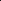 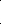 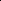 - просроченной кредиторской задолженности учреждений, источником финансового обеспечения деятельности которых являются средства республиканского бюджета Чувашской Республики (по данным отчета «Сведения о дебиторской и кредиторской задолженности» за квартал, предшествующий месяцу, в котором подана заявка).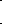 Для получения целевой субсидии учреждение направляет Учредителю:- заявку на получение целевой субсидии;     - пояснительную записку, содержащую обоснование необходимости предоставления целевой субсидии на цели, указанные в пунктах 2-3 настоящего Порядка, включая расчет-обоснование заявленной суммы целевой субсидии;- информацию о стоимости планируемых к приобретению учреждением основных средств и (или) материальных запасов, подтверждаемую коммерческими предложениями поставщиков;- проектно-сметную документацию или сметную документацию на производство работ по объектам муниципальной собственности, не требующих разработки проектно-сметной документации;- иную информацию, подтверждающую потребность учреждений в осуществлении расходов.- справку налогового органа об отсутствии у учреждения неисполненной обязанности по уплате налогов, сборов, страховых взносов, пеней, штрафов, процентов, подлежащих уплате в соответствии с законодательством Российской Федерации о налогах и сборах на 1-е число месяца, предшествующего месяцу, в котором планируется заключение соглашения либо принятие решения о предоставлении субсидии.Для получения целевой субсидии, предусмотренной на капитальный ремонт имущества, находящегося в муниципальной собственности или переданного в безвозмездное пользование муниципальному учреждению, учреждение дополнительно направляет:а) перечень объектов недвижимого имущества, подлежащих капитальному ремонту, в том числе реставрации, за исключением реконструкции с элементами реставрации;б) акт обследования объектов недвижимого имущества, подлежащих капитальному ремонту, в том числе реставрации, за исключением реконструкции с элементами реставрации;в) дефектную ведомость по объектам недвижимого имущества, подлежащих капитальному ремонту, в том числе реставрации, за исключением реконструкции с элементами реставрации;г) смету на проведение капитального ремонта объектов недвижимого имущества, в том числе реставрации, за исключением реконструкции с элементами реставрации;д) положительное заключение государственной экспертизы проектной документации, содержащее оценку достоверности определения сметной стоимости капитального ремонта, в том числе реставрации, за исключением реконструкции с элементами реставрации.	8. Предоставление целевой субсидии, предусмотренной абзацем 1 пункта З настоящего Порядка, осуществляется в соответствии с Положениями о порядке присуждения ежегодных грантов Главы Чувашской Республики для поддержки инноваций в сфере образования, культуры и спорта.9. Для получения целевых субсидий, предусмотренных абзацем 2 пункта З настоящего Порядка, учреждение дополнительно направляет информацию о прогнозируемой численности педагогических работников муниципальных общеобразовательных организаций, имеющих право на получение вознаграждения за классное руководство на начало учебного года.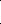 10. Расчет-обоснование заявленной суммы целевой субсидии выполняется в виде обоснования начальной (максимальной) цены контракта в соответствии с требованиями Федерального закона от 5 апреля 2013 г. 44-03 «О контрактной системе в сфере закупок товаров, работ, услуг для обеспечения государственных и муниципальных нужд» и подтверждается: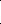 в случаях, если стоимость определяется методом сопоставимых рыночных цен (анализа рынка) — не менее чем тремя ссылками по заключенным контрактам на сайте zakupki.gov.ru, либо не менее чем тремя коммерческими предложениями поставщиков (подрядчиков, исполнителей), запрошенных учреждением; в случаях, если стоимость определяется проектно-сметным методом, сметой на проведение работ и положительным заключением государственной экспертизы проектной документации, содержащем оценку достоверности определения сметной стоимости (при необходимости); в случаях, если стоимость определяется затратным методом — калькуляцией статей планируемых расходов, техническими характеристиками объекта закупки и иными статистическими данными.Коммерческие предложения поставщиков (подрядчиков, исполнителей) должны содержать цену единицы товара, работы, услуги и общую цену контракта на условиях, указанных в запросе учреждения, срок действия предлагаемой цены, обоснование такой цены с целью предупреждения намеренного завышения или занижения цен товаров, работ, услуг.Расчет-обоснование целевой субсидии формируется учреждением с учетом требований, установленных нормативными правовыми актами Российской Федерации и Чувашской Республики, требованиями технических регламентов, положениями стандартов, сводами правил, порядками (при их наличии) и правоустанавливающими документами в зависимости от цели предоставления целевой субсидии.11. Размер целевой субсидии, за исключением случаев, когда размер целевой субсидии определен законом Чувашской Республики о республиканском бюджете Чувашской Республики на очередной финансовый год и плановый период, решениями Главы Чувашской Республики и (или) Кабинета Министров Чувашской Республики, рассчитывается по формуле .P1xS 1+ P2xS2+... + PnxSn, где: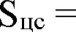 — размер целевой субсидии;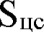 РТ.. .n — количественное значение потребности на мероприятие (с 1-го по тт-е) в текущем финансовом году;S 1.. лт — стоимость единицы потребности, предоставляемой на реализацию мероприятия (с 1-го по тт-е) в текущем финансовом году.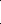 12. Рассмотрение документов на предоставление целевой субсидии осуществляется в течение 10 рабочих дней со дня поступления главному распорядителю средств бюджета от учреждения документов, предусмотренных настоящим Порядком. О принятом решении Учредитель  уведомляет учреждение письмом за подписью главы администрации Порецкого района Чувашской Республики (или лица, его замещающего) в течение 5 рабочих дней после согласования заявки.Основаниями для отказа в предоставлении учреждению целевой субсидии являются:а) несоответствие представленных учреждением документов требованиям, указанным настоящим Порядком, и (или) непредставление (предоставление не в полном объеме) указанных документов;б) недостоверность информации, содержащейся в документах, представленных учреждением;в) иные основания для отказа, определенные правовым актом (при необходимости).	  13. Предоставление целевых субсидий осуществляется на основании соглашения о порядке и условиях предоставления субсидий на иные цели, заключаемого между Учредителем и муниципальным учреждением, в соответствии с типовой формой, утвержденной Минфином Чувашии.14. Результатом предоставления целевой субсидии является достижение целей ее предоставления, указанных в пунктах 2-3 настоящего Порядка.Значения показателей, необходимых для достижения результатов предоставления целевой субсидий указываются в зависимости от целей ее предоставления.В случае предоставления целевой субсидии в целях реализации национального  или регионального проекта в Соглашении указываются:наименование национального проекта (программы), федерального проекта и регионального проекта; значения результатов предоставления целевой субсидии и показателей, необходимых для достижения результатов предоставления целевой субсидии (при возможности такой детализации).15. В соглашении о порядке и условиях предоставления субсидий должны быть определены:- объемы, цели, сроки и периодичность предоставления субсидий;- показатели результативности использования субсидии, которые должны быть конкретными, измеримыми и соответствовать результатам (в случае если субсидия предоставляется в целях реализации такого проекта) и показателей, необходимых для достижения результатов предоставления субсидии;- обязательства муниципального учреждения по целевому использованию субсидий;- ответственность муниципального учреждения за нецелевое использование средств субсидий;- обязательство по достижению показателей результативности использования субсидии;- порядок и сроки предоставления отчетности о результатах выполнения муниципальным учреждением условий соглашения о предоставлении субсидии и достижении значений показателей результативности использования субсидии;- ответственность за несоблюдение сторонами условий соглашения о предоставлении субсидии;- порядок возврата субсидий в бюджет  Порецкого района Чувашской Республики в случае установления по результатам проверок фактов нарушения целей и условий, установленных соглашением о предоставлении субсидии;- порядок возврата средств в объеме остатка не использованной на начало очередного финансового года перечисленной муниципальному учреждению в предшествующем финансовом году субсидии в случае отсутствия решения Учредителя о наличии потребности направления этих средств на цели предоставления субсидии.	16. Изменение объема целевой субсидии, предоставляемой учреждению из бюджета Порецкого района Чувашской Республики, осуществляется в случаях:внесения изменений в решения Собрания депутатов Порецкого района Чувашской Республики о бюджете Порецкого района Чувашской Республики на текущий финансовый год и плановый период; выявления необходимости перераспределения объемов целевых субсидий между учреждениями; внесения изменений в нормативные правовые акты Российской Федерации и (или) нормативные правовые акты Чувашской Республики, устанавливающие размер обязательства и (или) порядок определения размера обязательства, подлежащего исполнению учреждениями за счет целевых субсидий; наличия экономии по результатам заключения договоров (государственных контрактов) о поставке товаров, выполнении работ и оказании услуг на сумму разницы между ценой договора (государственного контракта) и начальной (максимальной) ценой договора (государственного контракта); уменьшения ранее доведенных лимитов бюджетных обязательств на предоставление целевой субсидии.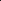 	17. Перечисление целевой субсидии осуществляется в сроки и с периодичностью, установленные Соглашением, на отдельный лицевой счет учреждения, согласно сроку (графику) перечисления целевой субсидии, устанавливаемому в Соглашении исходя из целей предоставления целевой субсидии.Ш. Требования к отчетности18. Учреждения в срок не позднее 5 рабочих дней месяца, следующего за отчетным периодом, представляют Учредителю по формам, установленным в Соглашении:- отчет о расходах, источником финансового обеспечения которых является целевая субсидия;- отчет о достижении значений результатов предоставления целевой субсидии (в случае предоставления целевой субсидии в целях реализации регионального проекта); иные отчеты (указываются в Соглашении).	19. Не использованные по состоянию на 1 января текущего финансового года остатки целевой субсидии, предоставленной учреждению из бюджета Порецкого района Чувашской Республики, подлежат возврату им в бюджет Порецкого района Чувашской Республики в очередном финансовом году в течении первые 15 рабочих дней текущего финансового года.Указанные остатки целевой субсидии, перечисленные учреждением в бюджет Порецкого района Чувашской Республики, могут использоваться им в очередном финансовом году при наличии потребности в направлении их на те же цели в соответствии с решением главного распорядителя средств бюджета Порецкого района по согласованию с министерствами Чувашии, курирующим направление целевой субсидии.Решение об отказе в использовании остатков целевой субсидии в очередном финансовом году принимается при отсутствии наличия потребности и (или) подтверждающих документов.Заявка (обращение) о подтверждении наличия потребности в не использованных на 1 января очередного финансового года остатках целевой субсидии направляется учреждением не позднее 15 февраля текущего финансового года.IV. Порядок осуществления контроля	  19. Контроль за соблюдением условий, установленных при предоставлении целевой субсидии, осуществляется главным распорядителем средств, органами муниципального финансового контроля в соответствии с законодательством Российской Федерации и законодательством Чувашской Республики, нормативными правовыми актами органов местного самоуправления.20. В случае установления по результатам проверок, проведенных уполномоченными органами муниципального финансового контроля, фактов несоблюдения учреждением целей и условий предоставления целевых субсидий, установленных настоящим Порядком и Соглашением, соответствующие средства подлежат возврату в бюджет  Порецкого района Чувашской Республики:а) на основании требования главных распорядителей средств бюджета, выданного руководителю (или лицу, его замещающему) под роспись, или направленного заказным почтовым отправлением с уведомлением о вручении, — не позднее 10 рабочих дней со дня получения соответствующего требования учреждением;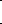 б) на основании представления и (или) предписания уполномоченного органа муниципального финансового контроля в срок, установленный в соответствии с бюджетным законодательством Российской Федерации.	20. В случае недостижения результатов, установленных настоящим Порядком, соответствующие средства подлежат возврату в бюджет Порецкого района Чувашской Республики на основании требования главного распорядителя средств бюджета Порецкого района и (или) уполномоченного органа муниципального финансового контроля в течение 30 календарных дней со дня получения требования.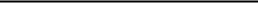 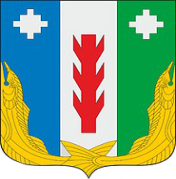 АдминистрацияПорецкого районаЧувашской РеспубликиПОСТАНОВЛЕНИЕ             с. Порецкое          Чăваш Республикин            Пăрачкав районĕн        администрацийĕ       ЙЫШĂНУ    Пăрачкав сали